移动端安卓7.4.9（iOS 7.4.19）版本更新内容介绍1. 消息、通讯录体验优化会议•  召开外部会议时，主持人可对会中加人、入会范围、创建日程等权限进行控制。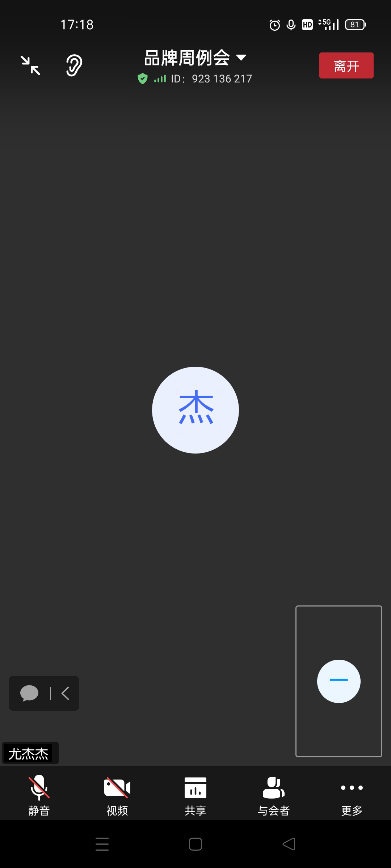 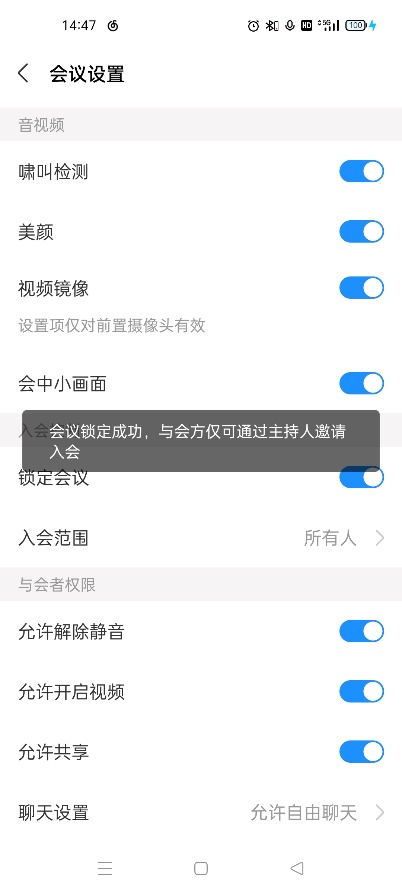 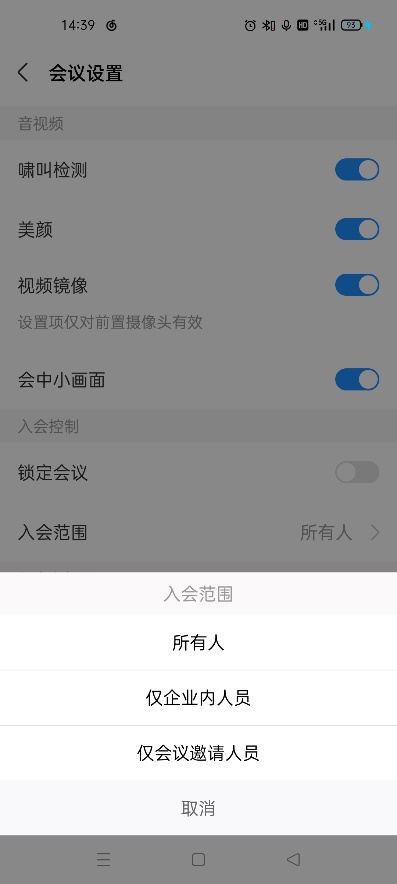 